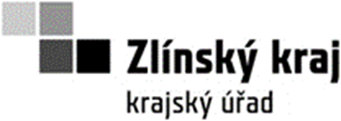 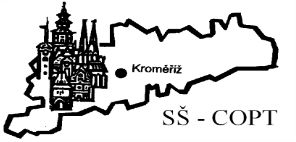 Objednatel:		Střední škola - Centrum odborné přípravy technické Kroměříž 						 	sídlo: 		Nábělkova 539/3, 767 01 Kroměříž	statutární zástupce:		Ing. Bronislav Fuksa, ředitel školy	IČ:		00568945	DIČ:		CZ00568945	daňový režim:		plátce DPH 	telefon:			bankovní spojení:		Komerční banka a.s.	č. účtu:		15233-691/0100	(dále jen „objednatel“)Zhotovitel:	TEMINI Stav s.r.o.	sídlo: 	Kotojedská 434/17d, 767 01 Kroměříž	zapsaný v obchodním rejstříku	u Krajského soudu v Brně, oddíl C, vložka 87647	zastoupený:	Michal Dohorák, jednatelem společnosti	osoba oprávněná jednat za	zhotovitele ve věcech technických: 		telefon:		IČ:	039 87 752	DIČ:	CZ039 87 752	daňový režim:	Plátce DPH	bankovní spojení:	ČSOB	č. účtu:	2698438520/0300	(dále jen „zhotovitel“)Na základě vzájemné dohody uzavírají dnešního dn	e, měsíce a roku výše uvedené smluvní strany Dodatek č.1 ke smlouvě o dílo ze dne 25.6.2020, jejíž předmětem je zhotovení stavby „SŠ-COPT Kroměříž - Rekonstrukce střechy tělocvičny-část A“.Na základě nabytí právní moci stavebního povolení , se smluvní strany dohodly na změně termínu dokončení celého díla uvedeného v článku 3.2. smlouvy o dílo.3. Termíny a místo plněníNejzazší termín dokončení a protokolárního předání a převzetí díla se posouvá do:	17.10.2020  Veškerá ustanovení výše uvedené smlouvy o dílo nedotčená tímto dodatkem ke smlouvě o dílo zůstávají v plné platnosti a účinnosti.Tento dodatek ke smlouvě o dílo nabývá účinnosti dnem podpisu oběma smluvními stranami.Tento dodatek ke smlouvě o dílo je vyhotoven ve čtyřech vyhotoveních s platností originálů, z nichž každá smluvní strana obdrží dvě vyhotovení.Smluvní strany prohlašují, že uzavřely tento dodatek č.1 ke smlouvě o dílo na základě své svobodné a vážné vůle, na důkaz čehož, připojují oprávněné osoby smluvních stran své podpisy.V Kroměříži dne 28.08.2020    		                    	      V Kroměříži dne 28.08.2020…………….……………………………….	………………………………………….	Ing. Bronislav Fuksa	Michal Dohorák	ředitel školy 	jednatel společnosti	objednatel	zhotovitelDODATEK Č.1 KE SMLOUVĚ O DÍLO ZE DNE 25.6.2020uzavřený dle § 2586 a násl. zákona č. 89/2012 Sb., občanský zákoník (dále jen „občanský zákoník“).Smluvní stranyOstatní ujednání